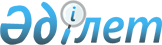 О перечне, формах и сроках представления и публикации годовой финансовой отчетности банками второго уровня
					
			Утративший силу
			
			
		
					Совместное постановление Правления Национального Банка Республики Казахстан от 24 января 2004 г. № 10 и Правления Агентства Республики Казахстан по регулированию и надзору финансового рынка и финансовых организаций от 24 января 2004 г. № 29. Зарегистрировано Министерством юстиции Республики Казахстан 10 февраля 2004 года № 2702. Утратило силу совместным постановлением Правлений Национального Банка Республики Казахстан от 15 марта 2005 года № 35 и Агентства Республики Казахстан по регулированию и надзору финансового рынка и финансовых организаций от 15 марта 2005 года № 43

      Сноска. Утратило силу совместным постановлением Правлений Национального Банка РК от 15.03.2005 № 35 и Агентства РК по регулированию и надзору финансового рынка и финансовых организаций от 15.03.2005 № 43 (вводится в действие со дня введения в действие постановления Правления Национального Банка РК от 14.02.2005 № 25).      В соответствии со статьей 8 Закона Республики Казахстан "О Национальном Банке Республики Казахстан", статьей 9 Закона Республики Казахстан "О государственном регулировании и надзоре финансового рынка и финансовых организаций", статьями 54 и  55 Закона Республики Казахстан "О банках и банковской деятельности в Республике Казахстан", статьей 18 Закона Республики Казахстан "О бухгалтерском учете и финансовой отчетности", Правление Национального Банка Республики Казахстан и Правление Агентства Республики Казахстан по регулированию и надзору финансового рынка и финансовых организаций постановляют: 

      1. Банкам второго уровня (далее - банки), не имеющим дочернюю организацию, ежегодно представлять в Агентство Республики Казахстан по регулированию и надзору финансового рынка и финансовых организаций (далее - Агентство): 

      неконсолидированную годовую финансовую отчетность, составленную согласно пункту 2 настоящего совместного постановления; 

      неконсолидированную годовую финансовую отчетность, подтвержденную аудиторской организацией. 

      Банкам, имеющим дочернюю организацию, представлять в Агентство: 

      неконсолидированную и консолидированную годовую финансовую отчетность, составленную согласно пункту 2 настоящего совместного постановления; 

      консолидированную годовую финансовую отчетность, подтвержденную аудиторской организацией. <*> 

      Сноска. Пункт 1 в новой редакции - cовместным постановлением Правлений Национального Банка Республики Казахстан от 12 апреля 2004 г. N 56 и Агентства Республики Казахстан по регулированию и надзору финансового рынка и финансовых организаций от 12 апреля 2004 г. N 117 . 

      2. Годовая финансовая отчетность включает в себя следующее: 

      1) неконсолидированный (консолидированный) бухгалтерский баланс, составленный по форме 1, установленной приложением 1 к настоящему совместному постановлению; 

      2) неконсолидированный (консолидированный) отчет о доходах и расходах, составленный по форме 2, установленной приложением 2 к настоящему совместному постановлению; 

      3) неконсолидированный (консолидированный) отчет о движении денег, составленный по форме 3, установленной приложением 3 к настоящему совместному постановлению; 

      4) неконсолидированный (консолидированный) отчет об изменениях в собственном капитале, составленный по форме 4, установленной приложением 4 к настоящему совместному постановлению; 

      5) пояснительную записку к неконсолидированной (консолидированной) годовой финансовой отчетности с пояснением различий, возникших с неконсолидированной (консолидированной) годовой финансовой отчетностью, подтвержденной аудиторской организацией. 

      Годовая финансовая отчетность, в том числе подтвержденная аудиторской организацией и аудиторское заключение представляется банками в срок до 15 апреля. <*> 

      Сноска. Пункт 2 с изменениями - cовместным постановлением Правлений Национального Банка Республики Казахстан от 12 апреля 2004 г. N 56 и Агентства Республики Казахстан по регулированию и надзору финансового рынка и финансовых организаций от 12 апреля 2004 г. N 117 . 

      3. Банкам: 

      1) обеспечить представление неконсолидированной (консолидированной) годовой финансовой отчетности в Агентство на электронном и бумажных носителях; 

      2) обеспечить представление соответствующих форм годовой финансовой отчетности дочерних организаций, составленных на консолидированной основе; 

      3) в срок до 1 мая публиковать подтвержденные аудиторской организацией бухгалтерский баланс и отчет о доходах и расходах, а банкам, имеющим дочерние организации, - подтвержденные аудиторской организацией консолидированные формы бухгалтерского баланса и отчета о доходах и расходах; 

      4) в срок до 15 мая представлять в Агентство сведения об исполнении подпункта 3) настоящего пункта. 

      4. Департаменту бухгалтерского учета Национального Банка Республики Казахстан (Шалгимбаева Н.Т.): 

      1) совместно с Юридическим департаментом Национального Банка Республики Казахстан (Шарипов С.Б.) принять меры к государственной регистрации в Министерстве юстиции Республики Казахстан настоящего совместного постановления; 

      2) в десятидневный срок со дня государственной регистрации в Министерстве юстиции Республики Казахстан настоящего совместного постановления довести его до сведения заинтересованных подразделений центрального аппарата, территориальных филиалов Национального Банка Республики Казахстан и Агентства. 

      5. Департаменту стратегии и анализа Агентства (Еденбаев Е.С.): 

      1) в пятнадцатидневный срок со дня государственной регистрации в Министерстве юстиции Республики Казахстан настоящего совместного постановления довести его до сведения заинтересованных подразделений Агентства и Банков; 

      2) со дня введения в действие настоящего совместного постановления обеспечить сбор, обработку и свод неконсолидированной (консолидированной) годовой финансовой отчетности Банков в соответствии с настоящим совместным постановлением. 

      6. Настоящее совместное постановление вводится в действие со дня государственной регистрации в Министерстве юстиции Республики Казахстан. 

      7. Управлению по обеспечению деятельности руководства Национального Банка Республики Казахстан (Терентьев А.Л.) в трехдневный срок со дня получения настоящего совместного постановления принять меры к опубликованию его печатных изданиях Национального Банка Республики Казахстан. 

      8. Контроль над исполнением настоящего совместного постановления возложить на заместителя Председателя Национального Банка Республики Казахстан Абдулину Н.К. (по пунктам 4 и 7) и заместителя Председателя Агентства Бахмутову Е. Л. (по пункту 5).       И.О. Председателя           Председатель Агентства 

      Национального Банка         Республики Казахстан 

      Республики Казахстан        по регулированию и надзору 

                                  финансового рынка 

                                  и финансовых организаций 

      Приложение 1          

к совместному постановлению   

Правления Национального Банка  

Республики Казахстан       

от 24 января 2004 года N 10   

и Правления Агентства Республики 

Казахстан по регулированию и  

надзору финансового рынка и  

финансовых организаций     

от 24 января 2004 года N 29   

"О перечне, формах и сроках   

представления и публикации    

годовой финансовой отчетности  

банками второго уровня"     Форма N 1                                    Бухгалтерский баланс 

                ________________________________ 

                      (наименование банка) 

           по состоянию на ________________ 200_ год                                                    в тысячах тенге 

------------------------------------------------------------------- 

     Наименование статей     |Примечание|на конец от-|на конец пре- 

                             |          |четного года|дыдущего года 

------------------------------------------------------------------- 

               1             |     2    |      3     |      4 

------------------------------------------------------------------- 

Активы 

Наличные деньги                    1 

Корреспондентские счета и 

вклады в Национальном Банке 

Республики Казахстан               2 

Аффинированные драгоценные 

металлы                            3 

Ценные бумаги, предназначен- 

ные для торговли (за вычетом 

резервов на возможные 

потери)                            4 

Корреспондентские счета и 

вклады в других банках (за 

вычетом резервов на возможные 

потери)                            5 

Займы и финансовая аренда, 

предоставленные другим банкам 

(за вычетом резервов на 

возможные потери)                  6 

Прочие требования к клиентам 

(за вычетом резервов на 

возможные потери)                  7 

Прочие ценные бумаги (за 

вычетом резервов на возможные 

потери)                            8 

Инвестиции в капитал и 

субординированный долг             9 

Основные средства (за вычетом 

амортизации)                      10 

Нематериальные активы 

(за вычетом амортизации)          11 

Прочие активы (за вычетом 

резервов на возможные потери)     12 

Итого активов: Обязательства 

Корреспондентские счета и 

вклады банков                     13 

Банковские счета и вклады 

клиентов                          14 

Выпущенные долговые ценные 

бумаги                            15 

Задолженность перед банками       16 

Прочие привлеченные средства      17 

Субординированный долг            18 

Налоговые обязательства           19 

Прочие обязательства              20 

Итого обязательства: Доля меньшинства                  21 Собственный капитал 

Уставный капитал                  22 

в том числе: 

простые акции                     23 

привилегированные акции           24 

Премии (дополнительный 

оплаченный капитал)               25 

Изъятый капитал                   26 

Резервный капитал                 27 

Прочие резервы                    28 

Нераспределенный чистый 

доход (непокрытый убыток)         29 

Итого капитал: 

------------------------------------------------------------------- 

Итого обязательств и 

собственного капитала: 

-------------------------------------------------------------------       В графе 2 указываются номера примечаний по статьям, отраженным в пояснительной записке к финансовой отчетности. 

      Статья "Доля меньшинства" заполняется при составлении консолидированной финансовой отчетности.       Первый руководитель ______________  дата ______________       Главный бухгалтер ________________  дата ______________       Исполнитель ______________________       Место для печати 

      Приложение 2          

к совместному постановлению   

Правления Национального Банка  

Республики Казахстан       

от 24 января 2004 года N 10   

и Правления Агентства Республики 

Казахстан по регулированию и  

надзору финансового рынка и  

финансовых организаций     

от 24 января 2004 года N 29   

"О перечне, формах и сроках   

представления и публикации    

годовой финансовой отчетности  

банками второго уровня"     Форма N 2                         Отчет о доходах и расходах 

            _______________________________________            по состоянию на ________________ 200_ год                                                    в тысячах тенге 

------------------------------------------------------------------- 

       Наименование статьи        |Примечание|за отчет-|за предыду- 

                                  |          |ный год  |щий год 

------------------------------------------------------------------- 

                1                 |     2    |    3    |     4 

------------------------------------------------------------------- 

Доходы, связанные с получением 

вознаграждения: 

по корреспондентским счетам и 

размещенным вкладам                     1 

по займам и финансовой аренде, 

выданным банкам                         2 

по займам и финансовой аренде, 

выданным клиентам                       3 

по ценным бумагам                       4 

прочие доходы, связанные с 

получением банком вознаграждения        5 Расходы, связанные с выплатой 

вознаграждения: 

по текущим счетам и вкладам, 

привлеченным от клиентов                6 

по корреспондентским счетам и 

вкладам, привлеченным от банков         7 

по займам, полученным от банков         8 

по ценным бумагам                       9 

прочие расходы, связанные с 

выплатой вознаграждения                10 Чистый доход (убыток), связанный 

с получением вознаграждения, до 

формирования резерва на возможные 

потери по займам Резервы/(восстановление резервов) 

на возможные потери по займам          11 Чистый доход (убыток), связанный 

с получением вознаграждения Доходы в виде дивидендов               12 

Доходы в виде комиссионных и 

сборов                                 13 

Расходы по выплате комиссионных 

и сборов                               14 

Доходы (убытки) от купли/продажи 

ценных бумаг (нетто)                   15 

Доходы (убытки) по операции "РЕПО" 

(нетто)                                16 

Доходы (убытки) от изменения 

стоимости ценных бумаг, предназ- 

наченных для торговли и имеющихся 

в наличии для продажи (нетто)          17 

Доходы (убытки) по операциям с 

иностранной валютой (нетто)            18 

Доходы (убытки) от переоценки 

финансовых активов, выраженных 

в иностранной валюте (нетто)           19 

Доходы, связанные с участием 

в ассоциированных организациях         20 

Доходы от реализации нефинансовых 

активов и получения активов            21 

Прочие операционные доходы, не 

связанные с получением 

вознаграждения                         22 Чистый доход (убыток), не 

связанный с получением 

вознаграждения Общие административные расходы         23 

в том числе: 

расходы на оплату труда и 

командировочные                        24 

амортизационные отчисления 

и износ                                25 

расходы по выплате налогов и 

других обязательных платежей в 

бюджет, за исключением 

корпоративного подоходного 

налога                                 26 

Расходы от реализации нефинансовых 

активов и передачи активов             27 

Прочие операционные расходы, не 

связанные с выплатой 

вознаграждения                         28 Прибыль (убыток) до формирования 

резервов по прочим операциям и 

до налогообложения Резервы/(восстановление резервов) 

на возможные потери по прочим 

операциям                              29 Непредвиденные доходы (убытки):        30 Прибыль (убыток) до 

налогообложения Корпоративный подоходный налог         31 Чистая прибыль (убыток) до доли 

меньшинства Доля меньшинства                       32 Итого чистая прибыль (убыток) 

-------------------------------------------------------------------       В графе 2 указываются номера примечаний по статьям, отраженным в пояснительной записке к финансовой отчетности. 

      Статья "Доля меньшинства" заполняется при составлении консолидированной финансовой отчетности.       Первый руководитель ______________  дата ______________       Главный бухгалтер ________________  дата ______________       Исполнитель ______________________       Место для печати 

      Приложение 3          

к совместному постановлению   

Правления Национального Банка  

Республики Казахстан       

от 24 января 2004 года N 10   

и Правления Агентства Республики 

Казахстан по регулированию и  

надзору финансового рынка и  

финансовых организаций     

от 24 января 2004 года N 29   

"О перечне, формах и сроках   

представления и публикации    

годовой финансовой отчетности  

банками второго уровня"     Форма N 3                    Отчет о движении денег (косвенный метод) 

             _______________________________________ 

                      (наименование банка) 

            по состоянию на ________________ 200_ год                                                   в тысячах тенге 

------------------------------------------------------------------- 

       Наименование статьи        |Примечание|за отчет-|за предыду- 

                                  |          |ный год  |щий год 

------------------------------------------------------------------- 

                1                 |     2    |    3    |     4 

------------------------------------------------------------------- 

Доход (убыток) до налогообложения       1 

Корректировки на неденежные 

операционные статьи: 

амортизационные отчисления и износ      2 

расходы по резервам на возможные 

потери                                  3 

нереализованные доходы и расходы 

от изменения стоимости финансового 

актива                                  4 

доходы, начисленные в виде 

вознаграждения к получению              5 

расходы на выплату вознаграждения       6 

прочие корректировки на неденежные 

статьи                                  7 Операционный доход (убыток) до 

изменения в операционных активах 

и обязательствах (Увеличение) уменьшение в 

операционных активах (Увеличение) уменьшение вкладов, 

размещенных со сроком погашения 

более трех месяцев                      8 

(Увеличение) уменьшение предостав- 

ленных займов и финансовой аренды       9 

(Увеличение) уменьшение ценных 

бумаг, предназначенных для 

торговли и имеющихся в наличии для 

продажи                                10 

(Увеличение) уменьшение операции 

"обратное РЕПО"                        11 

(Увеличение) уменьшение требований 

к клиентам                             12 

(Увеличение) уменьшение прочих 

активов                                13 Увеличение (уменьшение) в 

операционных обязательствах Увеличение (уменьшение) вкладов, 

привлеченных со сроком погашения 

более трех месяцев                     14 

Увеличение (уменьшение) операции 

"РЕПО"                                 15 

Увеличение (уменьшение) прочей 

кредиторской задолженности             16 

Увеличение (уменьшение) прочих 

обязательств                           17 Увеличение или уменьшение денег 

от операционной деятельности Корпоративный подоходный налог         18 

Итого увеличение (уменьшение) 

денег от операционной деятельности 

после налогообложения Денежные поступления и платежи, 

связанные с инвестиционной 

деятельностью Покупка (продажа) ценных бумаг, 

удерживаемых до погашения              19 

Покупка основных средств и 

нематериальных активов                 20 

Продажа основных средств и 

нематериальных активов                 21 

Инвестиции в капитал других 

юридических лиц                        22 

Прочие поступления и платежи           23 

Итого увеличение или уменьшение 

денег от инвестиционной 

деятельности Денежные поступления и платежи, 

связанные с финансовой 

деятельностью 

Выпуск акций                           24 

Выпуск долговых обязательств           25 

Приобретение или погашение 

собственных акций                      26 

Выплата дивидендов                     27 

Увеличение (уменьшение) доли 

меньшинства                            28 

Прочие поступления и платежи           29 

Итого увеличение или уменьшение 

денег от финансовой деятельности Итого чистое увеличение или 

уменьшение денег за отчетный 

период Остаток денег на начало отчетного 

периода                                30 

Остаток денег на конец отчетного 

периода                                31 

-------------------------------------------------------------------       В графе 2 указываются номера примечаний по статьям, отраженным в пояснительной записке к финансовой отчетности. 

      Статья "Увеличение (уменьшение) доли меньшинства" заполняется при составлении консолидированной финансовой отчетности.       Первый руководитель ______________  дата ______________       Главный бухгалтер ________________  дата ______________       Исполнитель ______________________       Место для печати 

      Приложение 4          

к совместному постановлению   

Правления Национального Банка  

Республики Казахстан       

от 24 января 2004 года N 10   

и Правления Агентства Республики 

Казахстан по регулированию и  

надзору финансового рынка и  

финансовых организаций     

от 24 января 2004 года N 29   

"О перечне, формах и сроках   

представления и публикации    

годовой финансовой отчетности  

банками второго уровня"     Форма N 4                  Отчет об изменениях в собственном капитале 

           __________________________________________ 

                     (наименование банка) 

            по состоянию на ________________ 200_ год                                                    в тысячах тенге 

------------------------------------------------------------------- 

                  |Устав-|Премии|Изъя-|Резер-|Прочие|Нераспре-|Ито- 

                  |ный   |(до-  |тый  |вный  |резер-|деленный |го 

                  |капи- |полни-|капи-|капи- |вы    |доход    | 

                  |тал   |тель- |тал  |тал   |      |(непокры-| 

                  |      |ный   |     |      |      |тый убы- | 

                  |      |опла- |     |      |      |ток)     | 

                  |      |ченный|     |      |      |         | 

                  |      |капи- |     |      |      |         | 

                  |      |тал)  |     |      |      |         | 

------------------------------------------------------------------- 

        1         |  2   |  3   |  4  |   5  |   6  |    7    | 8 

------------------------------------------------------------------- 

Сальдо на начало 

отчетного периода 

Изменения в учет- 

ной политике и 

корректировки 

фундаментальных 

ошибок 

Пересчитанное 

сальдо на начало 

отчетного периода 

Дополнительно 

выпущенные 

(выкупленные) 

собственные акции 

в отчетном периоде 

Дивиденды 

Переоценка 

основных средств 

Изменение стоимос- 

ти ценных бумаг, 

имеющихся в нали- 

чии для продажи 

Нераспределенный 

доход (убыток) 

отчетного периода 

Внутренние пере- 

воды 

формирование ре- 

зервного капитала 

изменение накоп- 

ленной переоценки 

основных средств 

Прочие операции 

Сальдо на конец 

отчетного периода 

-------------------------------------------------------------------       Первый руководитель ______________  дата ______________       Главный бухгалтер ________________  дата ______________       Исполнитель ______________________       Место для печати 
					© 2012. РГП на ПХВ «Институт законодательства и правовой информации Республики Казахстан» Министерства юстиции Республики Казахстан
				